SHIVALIK PUBLIC SCHOOL, MOHALIPLANNER FOR THE MONTH OF FEBRUARY-2021CLASS-LKG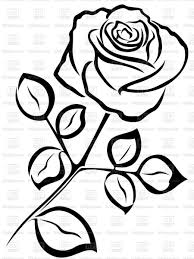 Dear Parents,      Greetings as we begin February! ENGLISHI can write ( small case) – Page  108I can write – Page 109I can name – Page  110 and 111I can make words – Page  112See the picture and circle the correct letterMatch the small with capital letterWritten Practice –a-zDictation a – zRHYME         Out in the gardenSTORYTHE CHICK AND THE DUCKLINGMATHSI have grown – Page no. 95I can count – Page no. 96Written practice of 1- 50What comes after (1-20)What comes between (1-10)Count and write (1-10)Making sets (1-10)Missing numbers 1-20 Concepts – Up and Down, In and Out, Far and Near, Full and Empty and  Same and Different Picture Addition Revision of Shapes (circle, triangle, square and rectangle)	E.V.S•	My Birthday Party•	OppositesART•	Grafalco  page  37,38,39,40•	Drawing :   A KiteCRAFT•	Paper Folding (A Bird)•	Kite Making